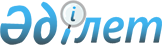 О внесении изменений и дополнений в приказ исполняющего обязанности Министра здравоохранения и социального развития Республики Казахстан от 27 июня 2016 года № 559 "Об утверждении Правил и условий выдачи и (или) продления разрешений работодателям на привлечение иностранной рабочей силы, а также осуществления внутрикорпоративного перевода"
					
			Утративший силу
			
			
		
					Приказ Министра труда и социальной защиты населения Республики Казахстан от 30 сентября 2020 года № 386. Зарегистрирован в Министерстве юстиции Республики Казахстан 1 октября 2020 года № 21353. Утратил силу приказом Заместителя Премьер-Министра - Министра труда и социальной защиты населения Республики Казахстан от 30 июня 2023 года № 279.
      Сноска. Утратил силу приказом Заместителя Премьер-Министра - Министра труда и социальной защиты населения РК от 30.06.2023 № 279 (вводится в действие с 01.07.2023).
      Примечание ИЗПИ!Настоящий приказ вводится в действие с 1 января 2021 года.
      ПРИКАЗЫВАЮ:
      1. Внести в приказ исполняющего обязанности Министра здравоохранения и социального развития Республики Казахстан от 27 июня 2016 года № 559 "Об утверждении Правил и условий выдачи и (или) продления разрешений работодателям на привлечение иностранной рабочей силы, а также осуществления внутрикорпоративного перевода (зарегистрирован в Реестре государственной регистрации нормативных правовых актов за № 14170, опубликован в информационно-правовой системе "Әділет" 6 октября 2016 года) следующие изменения и дополнения:
      в Правилах и условиях выдачи и (или) продления разрешений работодателям на привлечение иностранной рабочей силы, а также осуществления внутрикорпоративного перевода, утвержденных указанным приказом:
      подпункт 5) пункта 2 изложить в следующей редакции:
      "5) сезонные иностранные работники – иммигранты, привлекаемые на работу работодателями на срок не более одного года для выполнения сезонных работ, которые в силу климатических или иных природных условий выполняются в течение определенного периода (сезона), согласно перечню профессий, утверждаемому в соответствии с подпунктом 21-1) статьи 7 Закона Республики Казахстан от 6 апреля 2016 года "О занятости населения";";
      дополнить пунктом 12-1 следующего содержания:
      "12-1. Выдача разрешений на привлечение сезонных иностранных работников осуществляется по перечню профессий, определяемому в соответствии с подпунктом 21-1) статьи 7 Закона Республики Казахстан от 6 апреля 2016 года "О занятости населения".";
      пункт 22 изложить в следующей редакции:
      "22. Разрешения на привлечение иностранной рабочей силы выдаются сроком:
      1) для первой категории – на основании заявления работодателя на один, два или три года, с правом продления срока разрешения на один, два или три года;
      2) для второй и третьей категории – на двенадцать месяцев, с продлением на срок двенадцать месяцев, но не более трех раз;
      3) для четвертой категории – на двенадцать месяцев без права продления;
      4) для сезонных иностранных работников – до девяноста, ста восьмидесяти, двухсот семидесяти, трехсот шестидесяти пяти календарных дней, без права продления.";
      дополнить пунктом 28-1 следующего содержания:
      "28-1. Разрешение на привлечение иностранной рабочей силы не продлевается в следующих случаях:
      1) превышения размера распределенной квоты;
      2) несоблюдения работодателем условий, установленных пунктом 16 настоящих Правил;
      3) невыполнения обязательств по замене иностранной рабочей силы по четвертой категории;
      4) установления факта привлечения работодателем иностранных работников без разрешения, а также привлечения иностранного работника по профессии или специальности, не соответствующей профессии или специальности, указанной в разрешении. В этих случаях разрешения не продлеваются в течение двенадцати месяцев со дня установления подобного факта.";
      пункт 71 изложить в следующей редакции: 
      "71. Разрешение на привлечение иностранной рабочей силы в рамках внутрикорпоративного перевода не продлевается в случаях, предусмотренных подпунктами 1), 2), 3), 5) пункта 59 настоящих Правил.";
      приложения 2 и 3 изложить в новой редакции согласно приложениям 1 и 2 к настоящему приказу.
      2. Комитету труда, социальной защиты и миграции Министерства труда и социальной защиты населения Республики Казахстан в установленном законодательством порядке обеспечить:
      1) государственную регистрацию настоящего приказа в Министерстве юстиции Республики Казахстан;
      2) размещение настоящего приказа на интернет-ресурсе Министерства труда и социальной защиты населения Республики Казахстан после его официального опубликования;
      3) в течение десяти рабочих дней после государственной регистрации настоящего приказа в Министерстве юстиции Республики Казахстан представление в Департамент юридической службы Министерства труда и социальной защиты населения Республики Казахстан сведений об исполнении мероприятий, предусмотренных подпунктами 1) и 2) настоящего пункта.
      3. Контроль за исполнением настоящего приказа возложить на вице-министра труда и социальной защиты населения Республики Казахстан Шапкенова С.Ж.
      4. Настоящий приказ вводится в действие с 1 января 2021 года и подлежит официальному опубликованию.
      СОГЛАСОВАНОМинистерство национальной экономикиРеспублики Казахстан
      СОГЛАСОВАНОМинистерство внутренних делРеспублики Казахстан                                      ЗАЯВЛЕНИЕ
      Прошу выдать/продлить/переоформить разрешение на привлечение иностранной рабочей силы (нужное подчеркнуть) в ____________________________________________                                                 область (город) на ______ человек, в том числе: по первой категории – ____ человек, из них по должностям (профессиям) (указать срок действия разрешения (при выдаче/продлении разрешения): __________________________________________________________________________________________________________________________________________________________по второй категории – ___ человек, из них по должностям (профессиям):  _____________________________________________________________________________по третьей категории – ___ человек, из них по должностям (профессиям): __________________________________________________________________________________________________________________________________________________________по четвертой категории – ___ человек, из них по должностям (профессиям):  _____________________________________________________________________________на сезонные работы – ___ человек,  из них по должностям (профессиям), (указать срок действия разрешения (при выдаче разрешения): __________________________________________________________________________________________________________________________________________________________Вид экономической деятельности, в рамках которой иностранная рабочая сила будет осуществлять трудовую деятельность:______________________________________________________________________________При привлечении иностранных работников, переводимых в рамках внутрикорпоративного перевода: Область (город): ________________________________________________________________.Количество иностранных работников: ________ человек, в том числе: руководитель ____ человек, должность  ______________________________________________________________________________; менеджеры ____ человек,  из них по должностям (профессиям):  _____________________________________________________________________________; специалисты ___ человек, из них по должностям (профессиям):  _____________________________________________________________________________Наименование работодателя (принимающей организации):  __________________________________________________________________________________________________________________________________________________________Сведения о работодателе (принимающей организации):  _______________________________________________________________________________________________________________________________________________________Форма собственности организации  ___________________________________________________________________________Дата создания "____" _____________ 20___ года.  Свидетельство о регистрации в органах юстиции Республики Казахстан  __________________________________________________________________________ (номер, когда и кем выдано) индивидуальный идентификационный номер:  __________________________________________________________________________, бизнес идентификационный номер: ___________________________________________Вид осуществляемой деятельности:  ___________________________________________________________________________Категория субъекта предпринимательства:  __________________________________________________________________________ ___________________________________________________________________________       (субъект малого/среднего/крупного предпринимательства)  Адрес, телефон, факс:  __________________________________________________________________________Прилагаемые документы: _____________________________________________________________________________________________________________________________Обоснование необходимости выдачи/продления/переоформления разрешения на привлечение иностранной рабочей силы: _______________________________________________________________________________________________________________________ ___________________________________________________________________При привлечении иностранных работников, переводимых в рамках внутрикорпоративного перевода  Полное наименование иностранного юридического лица-работодателя: __________________________________________________________________________Данные о регистрации в стране резидентства: ____________________________________________________________________________________________________________________________________________________ (№, дата государственной регистрации и наименование органа регистрации)  Номер налоговой регистрации в стране резидентства или его аналог:  __________________________________________________________________________Вид осуществляемой деятельности:  __________________________________________________________________________Местонахождение в стране резидентства, телефон:  __________________________________________________________________________Обоснование необходимости привлечения иностранной рабочей силы: __________________________________________________________________________________________________________________________________________________________________________________________________________________________________________При привлечении иностранных работников согласно пункту 35 Правил и условий выдачи и (или) продления разрешений на привлечение иностранной рабочей силы, а также осуществления внутрикорпоративного перевода:  Полное наименование иностранного юридического лица-работодателя: ___________________________________________________________________________Данные о регистрации в стране резидентства:  ______________________________________________________________________________________________________________________________________________________ (№, дата государственной регистрации и наименование органа регистрации)  Номер налоговой регистрации в стране резидентства или его аналог___________________________________________________________________________Вид осуществляемой деятельности: ____________________________________________Местонахождение в стране резидентства, телефон:  ___________________________________________________________________________"С действующими Правилами и условиями выдачи и (или) продления разрешений на привлечение иностранной рабочей силы, а также осуществления внутрикорпоративного перевода ознакомлен (а)".  
      Даю согласие на сбор и обработку моих персональных данных, необходимых для оказания государственной услуги "Выдача и (или) продление разрешения работодателям на привлечение иностранной рабочей силы".  Руководитель _______________________________________________________________                         (подпись, фамилия, инициалы, должность)  "___" ___________ 20__г. Заявление принято к рассмотрению "___" ___________ 20__ года. ___________________________________________________________________________             (фамилия, инициалы, подпись ответственного лица)
					© 2012. РГП на ПХВ «Институт законодательства и правовой информации Республики Казахстан» Министерства юстиции Республики Казахстан
				
      Министр труда и социальной защиты населения Республики Казахстан 

Б. Нурымбетов
Приложение 1 к приказу
Министра труда и социальной
защиты населения
Республики Казахстан
от 30 сентября 2020 года № 386Приложение 2 к Правилам и 
условиям выдачи и (или) 
продления разрешений
работодателям на привлечение
иностранной рабочей силы, а 
также осуществления 
внутрикорпоративного переводаформаВ __________________________
(наименование местного 
исполнительного органа 
области, города Нур-Султан, 
Алматы, Шымкент)
от _________________________
____________________________
(полное наименование 
юридического или физического лица)Приложение 2 к приказу
Министра труда и социальной
защиты населения
Республики Казахстан
от 30 сентября 2020 года № 386Приложение 3 к Правилам и 
условиям выдачи и (или) 
продления разрешений
работодателям на привлечение
иностранной рабочей силы, а 
также осуществления 
внутрикорпоративного перевода Стандарт государственной услуги "Выдача и (или) продление разрешения работодателям на привлечение иностранной рабочей силы" (далее – Стандарт) Стандарт государственной услуги "Выдача и (или) продление разрешения работодателям на привлечение иностранной рабочей силы" (далее – Стандарт) Стандарт государственной услуги "Выдача и (или) продление разрешения работодателям на привлечение иностранной рабочей силы" (далее – Стандарт)
1
Наименование услугодателя
Местные исполнительные органы областей, городов Нур-Султан, Алматы и Шымкент
2
Способы предоставления государственной услуги
веб-портал "электронного правительства" www. egov. kz, www. elicense.kz
3
Срок оказания государственной услуги
Выдача разрешения осуществляется в течении 19 рабочих дней, из них:
уведомление о принятом решении о выдаче/продлении разрешения на привлечение иностранной рабочей силы – в течение 8 (восемь) рабочих дней;
срок внесения оплаты сбора за выдачу разрешения 10 рабочих дней, со дня принятия решения о выдаче/продлении разрешения на привлечение иностранной рабочей силы;
переоформление разрешения – 6 (шесть) рабочих дней;
продление разрешения:
уведомление о принятом решении о выдаче либо об отказе в выдаче разрешения – в течение 4 (четыре) рабочих дня;
срок внесения оплаты сбора за выдачу разрешения 10 рабочих дней, со дня принятия решения о выдаче/продлении разрешения на привлечение иностранной рабочей силы;
в рамках внутрикорпоративного перевода:
выдача разрешения – 8 (восемь) рабочих дней;
переоформление разрешения – 6 (шесть) рабочих дней;
продление разрешения – 6 (шесть) рабочих дней.
4
Форма оказания государственной услуги
Электронная (полностью автоматизированная)
5
Результат оказания государственной услуги
Разрешение, переоформленное и продленное разрешение работодателям на привлечение иностранной рабочей силы по форме согласно приложению 1 настоящих Правил, либо мотивированный ответ об отказе в оказании государственной услуги.
Форма предоставления результата оказания услуги -электронная.
6
Размер оплаты, взимаемой с работодателя при оказании государственной услуги, и способы ее взимания в случаях, предусмотренных законодательством Республики Казахстан
Государственная услуга оказывается платно/бесплатно физическим и юридическим лицам.
1) государственная услуга по выдаче и (или) продлению разрешений на привлечение иностранной рабочей силы оказывается на платной основе согласно размерам ставок сбора, за выдачу и (или) продление разрешения на привлечение иностранной рабочей силы в Республику Казахстан, утвержденным постановлением Правительства Республики Казахстан от 3 апреля 2018 года № 157 "Об установлении ставок сбора за выдачу и (или) продление разрешения на привлечение иностранной рабочей силы в Республику Казахстан";
2) государственная услуга по переоформлению ранее выданных разрешений на привлечение иностранной рабочей силы, а также по выдаче, продлению и (или) переоформлению разрешений на привлечение иностранной рабочей силы в рамках внутрикорпоративного перевода оказывается работодателю на бесплатной основе.
Оплата налогового сбора осуществляется в наличной и безналичной формах через банки второго уровня и организации, осуществляющие отдельные виды банковских операций в течение 10 (десять) рабочих дней со дня получения уведомления по форме согласно приложению 4 Правил местных исполнительных органов областей, городов Нур-Султан, Алматы и Шымкент о принятии им решения о выдаче либо продлении разрешения на привлечение иностранной рабочей силы в Республику Казахстан.
Выдача и (или) продление разрешений на привлечение иностранной рабочей силы, осуществляемой в рамках внутрикорпоративного перевода осуществляется на бесплатной основе.
7
График работы
График работы портала – круглосуточно, за исключением технических перерывов в связи с проведением ремонтных работ (при обращении работодателя после окончания рабочего времени, в выходные и праздничные дни, согласно Трудовому кодексу Республики Казахстан (далее – Кодекс), прием заявлений и выдача результата оказания государственной услуги осуществляется следующим рабочим днем);
Местных исполнительных органов областей, городов Нур-Султан, Алматы и Шымкент – с понедельника по пятницу с 9.00 до 18.30 часов, с перерывом на обед с 13.00 до 14.30 часов, кроме выходных и праздничных дней согласно Кодексу.
Адреса мест оказания государственной услуги размещены на интернет-ресурсе местных исполнительных органов областей, городов Нур-Султан, Алматы и Шымкент.
8
Перечень документов необходимых для оказания государственной услуги
для получения на привлечение иностранной рабочей силы или переоформления разрешения на другого иностранного работника:
1. При привлечении сезонных иностранных работников:
заявление по форме согласно приложению 2 настоящих Правил (далее – заявление), удостоверенное электронной цифровой подписью (далее – ЭЦП) работодателя;
сведения о привлекаемых иностранных работниках с указанием фамилии, имени, отчества (при его наличии) (в том числе латинскими буквами), даты рождения, гражданства, номера, даты и органа выдачи паспорта (документа, удостоверяющего личность), страны постоянного проживания, страны выезда, образования, наименования специальности, соответствии с применяемым в Республике Казахстан профессиональными стандартами, Квалификационным справочником должностей руководителей, специалистов и других служащих, типовыми квалификационными характеристиками должностей руководителей, специалистов и других служащих организаций, Единым тарифно-квалификационным справочником работ и профессий рабочих, тарифно-квалификационными характеристиками профессий рабочих и Государственным классификатором Республики Казахстан 01-99 "Классификатор занятий" (далее – Квалификационные требования) в соответствии с подпунктом 16-1) статьи 16 Кодекса (далее – сведения о привлекаемых иностранных работниках);
электронная копия документа, удостоверяющего личность иностранного работника;
документ, подтверждающий внесение сбора за выдачу разрешения;
2. При привлечении иностранных работников по первой, второй, третьей и четвертой категориям:
заявление, удостоверенное ЭЦП работодателя;
сведения о привлекаемых иностранных работниках;
электронные копии нотариально засвидетельствованных документов об образовании и переводов (если документ не заполнен на государственном или русском языке), легализованных в установленном законодательством Республики Казахстан порядке за исключением случаев, предусмотренных вступившими в силу международными договорами Республики Казахстан в соответствии с пунктом 7 статьи 39 Закона Республики Казахстан "Об образовании";
нотариально засвидетельствованная электронная копия и перевод (если документ не заполнен на государственном или русском языке) контракта на выполнение работ, оказание услуг (в случае, если иностранное юридическое лицо-работодатель, осуществляет свою деятельность в Республике Казахстан без образования филиала, представительства в соответствии с пунктом 35 Правил);
нотариально засвидетельствованная электронная копия и перевод (если документ не заполнен на государственном или русском языке) документа (письма или соглашения о переводе), согласованного между иностранным работником и иностранным юридическим лицом-работодателем, из которого осуществляется временный перевод иностранного работника (в случае, если иностранное юридическое лицо-работодатель, направляет своих работников в Республику Казахстан для выполнения работ, оказания услуг в дочернюю организацию, представительство, филиал иностранного юридического лица, в котором такое иностранное юридическое лицо-работодатель прямо или косвенно имеет акции или доли участия);
электронная копия письма работодателя, которое подтверждает соответствие квалификации и профессионального опыта иностранного работника должности, на которую осуществляется его привлечение;
информация о выполнении обязательств возложенных при выдаче разрешений на привлечение иностранной рабочей силы за предыдущий и текущий календарные годы, срок исполнения которых наступил (при их наличии);
информация о местном содержании в кадрах по форме согласно приложению 6 настоящих Правил (за исключением субъектов малого предпринимательства, государственных учреждений и предприятий, представительств и филиалов иностранных юридических лиц с численностью работников не более 30 человек, иностранных работников, прибывших для самостоятельного трудоустройства в Республику Казахстан в соответствии выдачи или продления справок иностранцу или лицу без гражданства о соответствии его квалификации для самостоятельного трудоустройства, перечня приоритетных отраслей (видов экономической деятельности) и востребованных в них профессий Министра здравоохранения и социального развития Республики Казахстан от 13 июня 2016 года № 503 (зарегистрирован в Реестре государственной регистрации нормативных правовых актов за № 14149), по разрешениям, выдаваемым в рамках квот по странам исхода, при наличии ратифицированных Республикой Казахстан международных договоров о сотрудничестве в области трудовой миграции и социальной защиты трудящихся-мигрантов по установленной форме согласно приложению 7 настоящих Правил (далее – нотариально засвидетельствованная копия документа об условиях по местному содержанию в кадрах для приоритетных проектов);
информация о принимаемых обязательствах для получения и продления разрешений согласно пунктом 16 настоящих Правил.
электронная копия документа, удостоверяющего личность иностранного работника;
документ, подтверждающий внесение сбора за выдачу разрешения;
3. Для переоформления разрешения на привлечение иностранной рабочей силы предоставляются необходимы документы, предусмотренные пунктом 2 перечня документов необходимых для оказания государственной услуги настоящего Стандарта.
4. Для продления разрешения на привлечение иностранной рабочей силы:
заявление, удостоверенное ЭЦП работодателя;
сведения о привлекаемых иностранных работниках;
информация о местном содержании в кадрах;
электронная копия документа, удостоверяющего личность иностранного работника;
документ, подтверждающий внесение сбора за выдачу разрешения;
5. Для получения или переоформления разрешения на привлечение иностранной рабочей силы в рамках внутрикорпоративного перевода:
заявление, удостоверенное ЭЦП работодателя;
электронная копия нотариально засвидетельствованного перевода (если документ не заполнен на казахском или русском языках) трудового договора (заключенный с юридическим лицом, учрежденным на территории страны-члена Всемирной торговой организации, находящимся и действующим за пределами территории Республики Казахстан), или письма или соглашения о внутрикорпоративном переводе, заключенного с работодателем (заключенный с юридическим лицом, учрежденным на территории страны-члена Всемирной торговой организации, находящимся и действующим за пределами территории Республики Казахстан), с филиалом, представительством, аффилированным лицом данного юридического лица, учрежденном/прошедшем учетную регистрацию в Республике Казахстан;
информация о трудовой деятельности работника с приложением подтверждающих документов признаваемых в Республике Казахстан;
информация о выполнении особых условий разрешений на привлечение иностранной рабочей силы, выданных за предыдущий и текущий календарные годы, срок исполнения которых наступил (при их наличии) (в произвольной форме);
электронная копия письма иностранного юридического лица-работодателя, которое подтверждает о соответствии квалификации и профессиональном опыте иностранного работника должности, на которую осуществляется внутрикорпоративный перевод, а также письмо от принимающей стороны, подтверждающего, что работник обладает необходимой квалификацией и профессиональным опытом работы;
информация о принимаемых особых условиях для получения и продления разрешений по форме согласно приложению 8 настоящих Правил;
информация о местном содержании в кадрах при привлечении иностранных работников в рамках внутрикорпоративного перевода согласно приложению 9 настоящих Правил;
электронная копия документа, подтверждающего направление работодателем сведений о наличии свободных рабочих мест (вакантных должностей) в центр занятости населения по месту осуществления трудовой деятельности иностранной рабочей силы (предоставляется при получении разрешения);
электронная копия программы по увеличению местного содержания в кадрах (при наличии);
электронная копия документа, удостоверяющего личность иностранного работника;
6. Для продления разрешения на привлечение иностранной рабочей силы в рамках внутрикорпоративного перевода:
заявление, удостоверенное ЭЦП работодателя;
информация о выполнении особых условий разрешений, выданных за предыдущий и текущий календарные годы, срок исполнения которых наступил (при их наличии);
информация о местном содержании в кадрах при привлечении иностранных работников в рамках внутрикорпоративного перевода;
обоснование продления срока разрешений;
электронная копия документа, удостоверяющего личность иностранного работника;
информация о принимаемых особых условиях.
7. Для переоформления разрешения в связи с изменением фамилии, имени, отчества, номера и серии документа, удостоверяющего личность иностранного работника и в случае реорганизации работодателя-юридического лица Республики Казахстан или филиала (представительства) иностранного юридического лица в форме слияния, присоединения, разделения, выделения или преобразования, а также в случае изменения его наименования или реквизитов, указанных в разрешении на привлечение иностранной рабочей силы:
заявление, удостоверенное ЭЦП работодателя;
электронные копии документов, подтверждающие изменение фамилии, имени, отчества, номера и серии документа, удостоверяющего личность иностранного работника, реорганизацию работодателя-юридического лица Республики Казахстан или филиала (представительства) иностранного юридического лица в форме слияния, присоединения, разделения, выделения или преобразования, а также в случае изменения его наименования или реквизитов, указанных в разрешении на привлечение иностранной рабочей силы.
9
Основания для отказа в оказании государственной услуги, установленные законодательством Республики Казахстан
Для получения разрешения на привлечение иностранной рабочей силы:
1) установление недостоверности документов, представленных работодателем для получения государственной услуги, и (или) данных (сведений), содержащихся в них;
2) превышение размера распределенной квоты;
3) невыполнение обязательств по замене иностранной рабочей силы по четвертой категории;
4) несоблюдение работодателем условий, установленных пунктом 16 настоящих Правил;
5) установление факта привлечения работодателем иностранных работников без разрешения, а также привлечения иностранного работника по профессии или специальности, не соответствующей профессии или специальности указанной в разрешении. В этих случаях в течение двенадцати месяцев со дня установления подобного факта не выдаются новые разрешения;
6) несоответствие уровня образования (профессиональной подготовки) и опыта (стажа) практической работы иностранной рабочей силы квалификационным требованиям, предъявляемым к профессиям рабочих и должностям руководителей, специалистов и служащих, в соответствии с профессиональными стандартами, Единым тарифно-квалификационным справочником работ и профессий рабочих и Квалификационным справочником руководителей, специалистов и других служащих, типовыми квалификационными характеристиками должностей руководителей, специалистов и других служащих организаций.
Для получения разрешения на привлечение иностранной рабочей силы в рамках внутрикорпоративного перевода:
1) установление недостоверности документов, представленных работодателем для получения государственной услуги, и (или) данных (сведений), содержащихся в них;
2) несоблюдения работодателем условий, установленных пунктом 57 настоящих Правил;
3) установления факта привлечения работодателем иностранных работников без разрешения, а также привлечения иностранного работника по профессии или специальности, не соответствующей профессии или специальности указанной в разрешении. В этих случаях в течение двенадцати месяцев со дня установления подобного факта не выдаются новые разрешения;
4) невыполнения особых условий разрешений, выданных за предыдущий и текущий календарные годы, срок исполнения которых наступил (при их наличии);
5) несоответствия уровня образования (профессиональной подготовки) и опыта (стажа) практической работы иностранной рабочей силы требованиям, предусмотренным пунктами 41 и 42 настоящих Правил;
6) невыполнения мер (условий) предусмотренных программой по увеличению местного содержания в кадрах (при их наличии).
10
Иные требования с учетом особенностей оказания государственной услуги, в том числе оказываемой в электронной форме
При наличии бизнес идентификационного номера и электронной цифровой подписи, имеется возможность получения государственной услуги, а также информации о выдаче, переоформлении и продлении разрешения в режиме удаленного доступа через портал. Работодатель имеет возможность получения информации о порядке и статусе оказания государственной услуги в режиме удаленного доступа посредством "личного кабинета" портала, а также единого контакт-центра по вопросам оказания государственных услуг. Контактные телефоны справочных служб по вопросам оказания государственной услуги 1414, 8-800-080-7777.